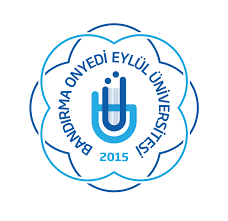 SORULARDersin Kodu ve AdıDersin Kodu ve AdıDersi Veren Öğretim ElemanıDersi Veren Öğretim ElemanıTarih ▶ Saat▶Saat▶Sınav Yeri▶Sınav Türü▶                                                Rakamla                   YazıylaDeğerlendirme Sonucu      Sınav Süresi              Dakikadır. Her Soru                 Puandır. Sınav Kağıdı              Sayfadır.        Sınav Süresi              Dakikadır. Her Soru                 Puandır. Sınav Kağıdı              Sayfadır.        Sınav Süresi              Dakikadır. Her Soru                 Puandır. Sınav Kağıdı              Sayfadır.        Öğrencinin Adı Soyadı, Öğrenci Numarası:Öğrencinin Adı Soyadı, Öğrenci Numarası:İmza